توصيف مقرر  (  أدب2   )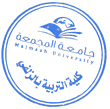 الكليةالتربية في الزلفيالتربية في الزلفيالتربية في الزلفيالقسم الأكاديمياللغة العربيةاللغة العربيةاللغة العربيةاسم المقررأدب2رمز المقررARB152المستوىالثانيعدد الساعات المعتمدة للمقرر3هدف المقرريتناول أدب 2 (الأدب في عصر صدر الإسلام والأموي): موقف الإسلام من الشعر وشعر الدعوة الإسلامية وشعر الجهاد والفتوحات وأبرز الشعراء المخضرمين وأثر الإسلام في الشعر والنثر في عصر صدر الإسلام وسماته. كما يتناول الأدب في العصر الأموي: ويعرض لأبرز شعرائه وموضوعاته وفنونه مثل (الغزل العذري والغزل الصريح وفن النقائض وأسباب ازدهاره وأعلامه وسماته والأصول الفنية التي يقوم عليها، ويتطرق إلى النثر الفني وموضوعاته وسماته، ويقف أمام عبد الحميد الكاتب.يتناول أدب 2 (الأدب في عصر صدر الإسلام والأموي): موقف الإسلام من الشعر وشعر الدعوة الإسلامية وشعر الجهاد والفتوحات وأبرز الشعراء المخضرمين وأثر الإسلام في الشعر والنثر في عصر صدر الإسلام وسماته. كما يتناول الأدب في العصر الأموي: ويعرض لأبرز شعرائه وموضوعاته وفنونه مثل (الغزل العذري والغزل الصريح وفن النقائض وأسباب ازدهاره وأعلامه وسماته والأصول الفنية التي يقوم عليها، ويتطرق إلى النثر الفني وموضوعاته وسماته، ويقف أمام عبد الحميد الكاتب.يتناول أدب 2 (الأدب في عصر صدر الإسلام والأموي): موقف الإسلام من الشعر وشعر الدعوة الإسلامية وشعر الجهاد والفتوحات وأبرز الشعراء المخضرمين وأثر الإسلام في الشعر والنثر في عصر صدر الإسلام وسماته. كما يتناول الأدب في العصر الأموي: ويعرض لأبرز شعرائه وموضوعاته وفنونه مثل (الغزل العذري والغزل الصريح وفن النقائض وأسباب ازدهاره وأعلامه وسماته والأصول الفنية التي يقوم عليها، ويتطرق إلى النثر الفني وموضوعاته وسماته، ويقف أمام عبد الحميد الكاتب.موضوعات المقررمقدمة عن المقرر تتناول: أهدافه ، وطرق تقويمه ، وتقدم وصفا عاما له، وتركز على موقف الإسلام من الشعر في  أدب عصر صدر الإسلام .شعر الدعوة الإسلامية .شعر الجهاد والفتوحات .أبرز الشعراء المخضرمين .أثر الإسلام في الشعر .النثر في عصر صدر الإسلام .ثانيا : الأدب في العصر الأموي : الحياة في العصر الأموي ( السياسية ، الاجتماعية ، الثقافية ) وأثرها في الأدب .موضوعات الشعر في العصر الأموي ( المديح ، الهجاء ، الغزل ، الرثاء ، الوصف ...).أعلام الشعر في العصر الأموي.سمات الشعر الأموي ،وخصائصه.شعر النقائض.مقدمة عن المقرر تتناول: أهدافه ، وطرق تقويمه ، وتقدم وصفا عاما له، وتركز على موقف الإسلام من الشعر في  أدب عصر صدر الإسلام .شعر الدعوة الإسلامية .شعر الجهاد والفتوحات .أبرز الشعراء المخضرمين .أثر الإسلام في الشعر .النثر في عصر صدر الإسلام .ثانيا : الأدب في العصر الأموي : الحياة في العصر الأموي ( السياسية ، الاجتماعية ، الثقافية ) وأثرها في الأدب .موضوعات الشعر في العصر الأموي ( المديح ، الهجاء ، الغزل ، الرثاء ، الوصف ...).أعلام الشعر في العصر الأموي.سمات الشعر الأموي ،وخصائصه.شعر النقائض.مقدمة عن المقرر تتناول: أهدافه ، وطرق تقويمه ، وتقدم وصفا عاما له، وتركز على موقف الإسلام من الشعر في  أدب عصر صدر الإسلام .شعر الدعوة الإسلامية .شعر الجهاد والفتوحات .أبرز الشعراء المخضرمين .أثر الإسلام في الشعر .النثر في عصر صدر الإسلام .ثانيا : الأدب في العصر الأموي : الحياة في العصر الأموي ( السياسية ، الاجتماعية ، الثقافية ) وأثرها في الأدب .موضوعات الشعر في العصر الأموي ( المديح ، الهجاء ، الغزل ، الرثاء ، الوصف ...).أعلام الشعر في العصر الأموي.سمات الشعر الأموي ،وخصائصه.شعر النقائض.المراجعتاريخ الأدب العربي ( العصر الإسلامي) 	د شوقي ضيف	دار المعارف 		2003متاريخ الأدب العربي ( العصر الإسلامي) 	د شوقي ضيف	دار المعارف 		2003متاريخ الأدب العربي ( العصر الإسلامي) 	د شوقي ضيف	دار المعارف 		2003م